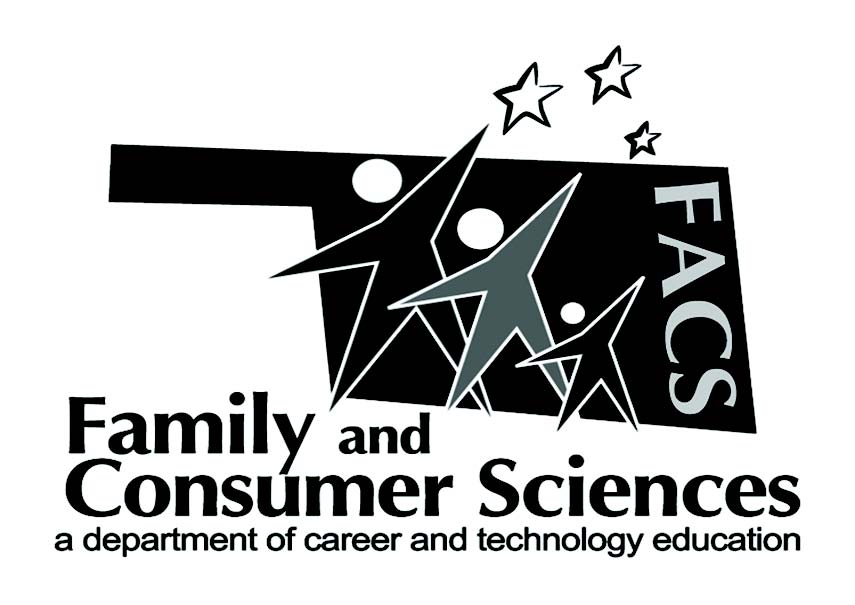 Lesson Plan Title:Subject Area:Recommended course(s):Aligned to NASAFACS Standards:Objectives:Lesson Summary/Outline:Motivator/Opening:Evaluation:Notes:Materials needed:3-Ring BinderPlastic SleevesPaperComputer AccessResources:See attachment:Activities:Fill out personality testsFill out career inventoriesSubmit paperwork for job shadowingWrite Letter of Application and Follow up LettersJob interest InformationCareer Planning InformationAssignments:The portfolio is one large grade as a whole. But we have due dates on the project requirements as small daily grades. We complete this along with the bookwork for an entire unit. 